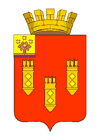 Чувашская Республикагород АлатырьАлатырская городскаятерриториальная избирательная комиссияРЕШЕНИЕ от  28 июля 2023 г.                                                                         №  60/212-V  Рассмотрев документы, представленные для заверения списка кандидатов в депутаты на дополнительных выборах депутата Собрания депутатов города Алатыря седьмого созыва, выдвинутых Чувашским региональным отделением Политической партии ЛДПР – Либерально-демократической партии России, в соответствии с пунктом 3 статьи 22 Закона Чувашской Республики «О выборах в органы местного самоуправления в Чувашской Республике», Алатырская городская территориальная избирательная комиссия решила:1. Заверить прилагаемый список кандидатов в депутаты Собрания депутатов города Алатыря седьмого созыва, выдвинутых по одномандатному избирательному округу № 11 Чувашским региональным отделением Политической партии ЛДПР – Либерально-демократической партии России в количестве 1 (один) человек.2. Выдать уполномоченному представителю указанного избирательного объединения копию заверенного списка кандидатов в депутаты на дополнительных выборах депутата Собрания депутатов города Алатыря седьмого созыва, выдвинутых Чувашским региональным отделением Политической партии ЛДПР – Либерально-демократической партии России.3. Направить сведения о кандидатах в депутаты на дополнительных выборах депутата Собрания депутатов города Алатыря седьмого созыва в соответствующие государственные органы для проверки их достоверности.4. Разместить настоящее решение на странице Алатырской городской территориальной избирательной комиссии в сети Интернет.5. Контроль за выполнением настоящего решения возложить на секретаря  Алатырской городской территориальной избирательной комиссии Маслову Е.С.О заверении списка кандидатов в депутаты на дополнительных выборах депутата Собрания депутатов города Алатыря седьмого созыва, выдвинутых Чувашским региональным отделением Политической партии ЛДПР – Либерально-демократической партии России Председатель Алатырской городской территориальной избирательной комиссииН.В. МарунинаСекретарь Алатырской городской территориальной избирательной комиссииЕ.С. Маслова